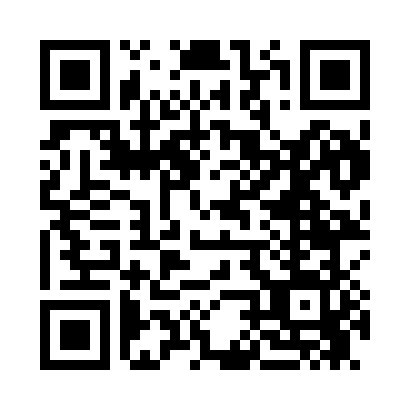 Prayer times for Wylie, Minnesota, USAMon 1 Jul 2024 - Wed 31 Jul 2024High Latitude Method: Angle Based RulePrayer Calculation Method: Islamic Society of North AmericaAsar Calculation Method: ShafiPrayer times provided by https://www.salahtimes.comDateDayFajrSunriseDhuhrAsrMaghribIsha1Mon3:305:311:295:449:2811:292Tue3:305:311:305:449:2811:293Wed3:315:321:305:449:2711:294Thu3:315:331:305:449:2711:285Fri3:325:331:305:449:2711:286Sat3:325:341:305:449:2611:287Sun3:335:351:305:449:2611:288Mon3:335:361:315:449:2511:289Tue3:345:371:315:449:2411:2810Wed3:345:381:315:449:2411:2711Thu3:355:391:315:449:2311:2712Fri3:355:391:315:449:2211:2713Sat3:365:401:315:449:2211:2614Sun3:375:411:315:439:2111:2515Mon3:395:431:315:439:2011:2316Tue3:415:441:325:439:1911:2217Wed3:435:451:325:439:1811:2018Thu3:445:461:325:429:1711:1819Fri3:465:471:325:429:1611:1620Sat3:485:481:325:429:1511:1421Sun3:505:491:325:419:1411:1222Mon3:525:501:325:419:1311:1023Tue3:545:511:325:419:1211:0824Wed3:565:531:325:409:1111:0625Thu3:595:541:325:409:0911:0426Fri4:015:551:325:399:0811:0227Sat4:035:561:325:399:0711:0028Sun4:055:581:325:389:0610:5829Mon4:075:591:325:389:0410:5630Tue4:096:001:325:379:0310:5431Wed4:116:011:325:379:0210:51